МИНИСТЕРСТВО ЗДРАВООХРАНЕНИЯ РОССИЙСКОЙ ФЕДЕРАЦИИ (МИНЗДРАВ РОССИИ)ЗАМЕСТИТЕЛЬ МИНИСТРАРахмановский пер., д. 3/25, стр. 1, 2, 3, 4,Москва, ГСП-4, 127994,тел.: (495) 628-44-53, факс: (495) 628-50-58Органы исполнительной властисубъектов Российской Федерации в сфере охраны здоровья 	  №   	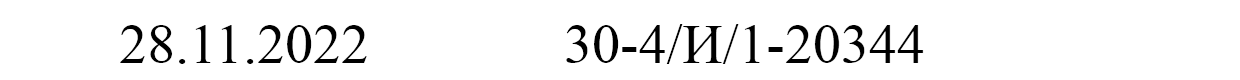 На №	от   	Министерство здравоохранения Российской Федерации направляет для использования в работе памятку для медицинских работников по проведению дифференциальной диагностики COVID-19 с гриппом и ОРВИ, определению тактики ведения больных, включая детей, лиц пожилого возраста и беременных с алгоритмом действий    медицинских     работников,     оказывающих     медицинскую     помощь в амбулаторных условиях, в том числе на дому, пациентам с ОРВИ, а также памятку для населения по профилактике и лечению сезонного гриппа, COVID-19, РС-инфекции и других острых респираторных вирусных инфекций.Приложение: на 14 л. в 1 экз.А.Н. Плутницкий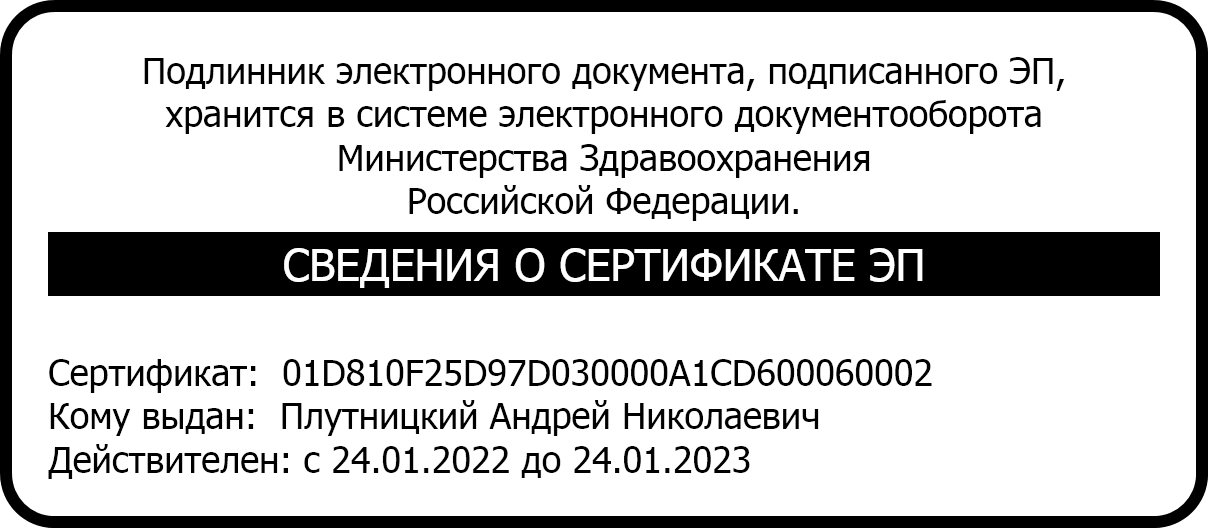 Магомедов Идрис Рамазанович 8 (495) 627-24-00 доб. 3047ПриложениеПАМЯТКА ДЛЯ МЕДИЦИНСКИХ РАБОТНИКОВ ПО ПРОВЕДЕНИЮ ДИФФЕРЕНЦИАЛЬНОЙ ДИАГНОСТИКИ COVID-19 С ГРИППОМ и ОРВИ, ОПРЕДЕЛЕНИЮ ТАКТИКИ ВЕДЕНИЯ БОЛЬНЫХ, ВКЛЮЧАЯ ДЕТЕЙ, ЛИЦПОЖИЛОГО ВОЗРАСТА И БЕРЕМЕННЫХДифференциальная диагностика гриппа, COVID-19, ОРВИ143Критерии установления диагноза ОРВИ включают:анализ жалоб и анамнеза заболевания;данные физикального обследования;результаты лабораторных диагностических исследований;результаты инструментальных диагностических исследований;иные диагностические исследования при проведении дифференциальной диагностики.Группы риска тяжелого течения ОРЗ в том числе гриппа и COVID-19 у взрослыхбеременные на любом сроке беременности и в послеродовый период;лица с хроническими заболеваниями легких (бронхиальная астма, ХОБЛ и др.);лица с хроническими заболеваниями сердечно-сосудистой системы (пороки сердца, ГБ, ИБС с признаками сердечной недостаточности и др.);лица с нарушениями обмена веществ (сахарный диабет, ожирение 2–3 степени и др.);лица с хронической болезнью почек;лица с хроническими заболеваниями печени;лица,	с	определенными	неврологическими	состояниями	(включая нейромышечные, нейрокогнитивные нарушения, эпилепсию);лица с гемоглобинопатиями;лица с первичными и вторичными иммунодефицитами (ВИЧ-инфекция, прием иммуносупрессорных медикаментов и т.п.);лица со злокачественными новообразованиями;лица в возрасте 65 лет и старше.Алгоритм действий медицинских работников, оказывающих медицинскую помощь в амбулаторных условиях, в том числе на дому, пациентам с ОРВИЛечение не тяжелой формы (не осложненной) острой респираторной инфекции, в том числе вызванной вирусом гриппа А с подозрением или наличием с пневмонии с легким течением (амбулаторное лечение) для взрослых:Особенности лечения ОРВИ, гриппа и COVID-19 у детей ОРВИИнтерферон альфа-2b человеческий рекомбинантный.Имеет	умеренный	эффект	при	ОРВИ.	Надежных	доказательств	его эффективности нет.Ээлиминационная терапия посредством промывания\орошения слизистой полости носа солевыми растворами1 - самый эффективный метод для достижения:снижение экссудации;улучшение работы цилиарного аппарата;уменьшение заложенности носа;снижение концентрации брадикинина и полинуклеаров;восстановление носового дыхания.Сосудосуживающие капли в нос рекомендованы коротким курсом (3-5 дней).С целью снижения температуры у детей допустимо применение только 2-х препаратов – парацетамола или ибупрофена. Жаропонижающие препараты у здоровых детей ≥3 месяцев оправданы при температуре выше 39 - 39,5°С. При менее выраженной лихорадке (38-38,5°С) средства, снижающие температуру, показаны детям до 3 месяцев, пациентам с хронической патологией, а также при связанном с температурой дискомфорте. Чередование этих двух препаратов или применение их в комбинации не приводит к усилению жаропонижающего эффекта.Антибиотики – не действуют на вирусы (основную причину ОРВИ). Вопрос о назначении антибиотиков рассматривается при подозрении на бактериальную инфекцию и наличии соответствующих критериев.ГриппИнгибиторы нейраминидазыЭтиотропная терапия рекомендована при гриппе А и В в первые 24-48 часов: только осельтамивир (с 1 года в дозе 4 мг/кг/сут - 5 дней) или занамивир детям с 5 лет по 2 ингаляции в день (всего 10 мг) на 5 дней.COVID-19Интерферон альфа-2b человеческий рекомбинантныйСпецифическая терапия в группе риска и при развитии осложнений.Особенности ведения беременныхпри подозрении на инфекцию COVID-19, грипп, ОРВИCOVID-19Произвести забор:- мазки из полости носа и ротоглотки (для анализа методом ПЦР вируса SARS- CoV-2).Провести экспресс-тест (обнаружения антигенов вирусов гриппа в мазках носо/ротоглотки методом иммунохроматографии для ранней диагностики скрининга гриппа) на амбулаторном и стационарном этапах оказания помощи.При легком течении амбулаторное симптоматическое лечение.Самоизоляция, использование средств индивидуальной защиты.При наличии показаний госпитализация в стационар (см. приложение 1).ОРВИПровести экспресс-тест (обнаружения антигенов вирусов гриппа в мазках носо/ротоглотки методом иммунохроматографии для ранней диагностики и скрининга гриппа) на амбулаторном и стационарном этапах оказания помощи.Проведение экспресс-теста (обнаружения антигенов COVID-19 в мазках носо/ротоглотки методом иммунохроматографии) для дифференциальной диагностики на амбулаторном и стационарном этапах оказания помощи пациентам по клинико-эпидемиологическим показаниям и пациентам из групп риска для дифференциальной диагностики.Лицам с симптомами ОРВИ проведение молекулярно–генетического исследования методом (ПЦР) на возбудителей гриппа типа А и В у всех заболевших с целью своевременного назначения этиотропной терапии.Лицам с симптомами ОРВИ проведение молекулярно–генетического исследования методом (ПЦР) на возбудители прочих ОРВИ (ОРВИ-скрин*) на амбулаторном этапе по клинико-эпидемиологическим показаниям (тяжелое течение, эпидемический очаг, угроза развития ОРДС, группа риска тяжелого течения), в стационаре - всем заболевшим для проведения дифференциальной диагностики.При отрицательных результатах на грипп и COVID-19 симптоматическое амбулаторное лечение.Самоизоляция, использование средств индивидуальной защиты.При наличии показаний госпитализация в стационар.ГриппПроизвести забор (оптимально в первые 3 дня от манифестации заболевания):−	смывы	из	полости	носа	и	ротоглотки	(для	анализа	методом	ПЦР, иммуногроматографии);− мазки из полости носа и ротоглотки (для анализа методом ПЦР, иммунохроматографии);− носоглоточное отделяемое (для выделения вируса, для анализа методом ПЦР, иммунохроматографии).Провести экспресс-тест (обнаружения антигенов вирусов гриппа в мазках носо/ротоглотки методом иммунохроматографии для ранней диагностики и скрининга гриппа) на амбулаторном и стационарном этапах оказания помощи.Проведение экспресс-теста (обнаружения антигенов COVID-19 в мазках носо/ротоглотки методом иммунохроматографии) для дифференциальной диагностики на амбулаторном и стационарном этапах оказания помощи пациентам по клинико-эпидемиологическим показаниям и пациентам из групп риска для дифференциальной диагностики.Лицам с симптомами ОРВИ проведение молекулярно–генетического исследования методом (ПЦР) на возбудители гриппа типа А и В у всех заболевших с целью своевременного назначения этиотропной терапии.Лицам с симптомами ОРВИ проведение молекулярно–генетического исследования методом (ПЦР) на возбудители прочих ОРВИ (ОРВИ-скрин*) на амбулаторном этапе по клинико-эпидемиологическим показаниям (тяжелое течение, эпидемический очаг, угроза развития ОРДС, группа риска тяжелого течения), в стационаре - всем заболевшим для проведения дифференциальной диагностики.Произвести исследование на антитела к вирусу гриппа в стандартных серологических тестах парных сывороток крови пациента (при условии соблюдения сроков сбора сывороток крови: первая – в день постановки диагноза, вторая – через 2 – 3 недели) на стационарном этапе оказания помощи при невозможности проведения молекулярно-генетического исследования для ретроспективной диагностики.Рекомендовано проведение микробиологической диагностики (культуральное исследование) и/или ПЦР-диагностики на Streptococcus pneumoniae, Haemophilus influenzae type B, Legionella pneumophila, а также иные возбудители бактериальных респираторных инфекций нижних дыхательных путей для проведения дифференциальной диагностики у всех заболевших.Самоизоляция, использование средств индивидуальной защиты.Рекомендуется начать лечение препаратами с прямым противовирусным действием не позднее 48 часов (занамивир – в первые 36 часов) после манифестации болезни всем пациентам с симптомами гриппа для прекращения репликации вируса.Симптоматическое лечение при легком течении.Самоизоляция, использование средств индивидуальной защиты.При наличии показаний госпитализация в стационаре.Алгоритм ведения беременных с подозрением или верифицированной инфекцией COVID-19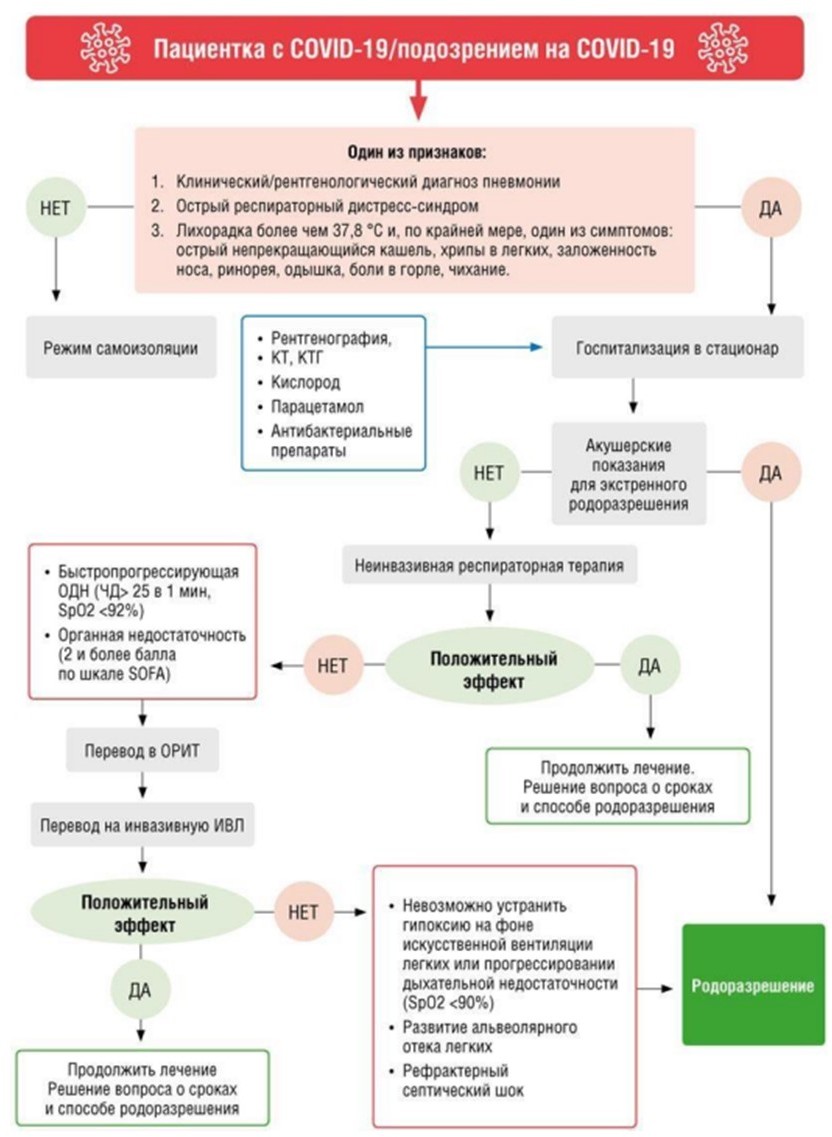 ПАМЯТКА ДЛЯ НАСЕЛЕНИЯ ПОПРОФИЛАКТИКЕ И ЛЕЧЕНИЮ СЕЗОННОГО ГРИППА, COVID-19, РС- ИНФЕКЦИИ И ДРУГИХ ОСТРЫХ РЕСПИРАТОРНЫХ ВИРУСНЫХИНФЕКЦИЙЧТО ДЕЛАТЬ, ЕСЛИ У ВАС ПОЯВИЛИСЬ СИМПТОМЫ ЗАБОЛЕВАНИЯ, ПОХОЖЕГО НА ОРВИ (грипп, COVID-19 и другие)Симптомы заболевания, вызываемого вирусом гриппа A (H1N1), у людей сходны с теми, которые бывают при сезонном гриппе, и включают: высокую температуру, кашель, боли в горле, насморк или заложенность носа, ломоту в теле, головную боль, озноб, слабость, потерю аппетита. У значительного числа людей, инфицированных этим вирусом, также отмечаются диарея (жидкий стул) и рвота.При вышеуказанной клинике, ВАС ДОЛЖНЫ НАСТОРОЖИТЬ СЛЕДУЮЩИЕ СИМПТОМЫ:затрудненное дыхание или чувство нехватки воздуха;боли или чувство тяжести в груди или в брюшной полости;ломота в теле;внезапное головокружение;спутанность сознания;сильная или устойчивая рвота.Схожие симптомы наблюдаются и при других ОРВИ в том числе при COVID-19.Если симптомы заболевания ослабевают, но затем возобновляются вместе с высокой температурой и усилившимся кашлем.При появлении данных тревожных симптомов Вам следует немедленно обратиться за медицинской помощью.ЛЮДИ, ИМЕЮЩИЕ ВЫСОКИЙ РИСК ТЯЖЕЛОГО ТЕЧЕНИЯ ГРИППА, COVID-19, РС-ИНФЕКЦИИ И ДРУГИХ ОСТРЫХ РЕСПИРАТОРНЫХВИРУСНЫХ ИНФЕКЦИЙ:беременные женщины;лица 65 лет и старше;дети до 5 лет;люди любого возраста, страдающие хроническими заболеваниями (такими как астма, диабет, сердечные заболевания);лица со сниженным иммунитетом (например, лица, принимающие иммуносупрессивные (стероиды, цитостатики) препараты, ВИЧ- инфицированные).ЗАЩИТИТЕ СЕБЯ, СВОЮ СЕМЬЮ И ОБЩЕСТВОБольные люди могут быть заразными от 1 дня болезни до 7 дней после развития заболевания. Дети, особенно младшего возраста, могут оставаться заразными более длительный период времени.Прикрывайте рот и нос носовым платком (салфеткой), когда Вы чихаете или кашляете. После использования выбрасывайте платок (салфетку) в мусорную корзину.Часто мойте руки водой с мылом, особенно после того, как Вы прикрывали рот и нос при чихании или кашле. Спиртосодержащие средства для очистки рук также эффективны.Старайтесь не прикасаться руками к глазам, носу и рту. Именно этим путем распространяются микробы.Старайтесь избегать тесных контактов с больными людьми.Очищайте твердые поверхности, такие как ручки двери, с помощью бытовых дезинфицирующих средств.Если Вы заболели, Вы можете проболеть неделю или больше. Вы должны оставаться дома и избегать контактов с другими людьми, чтобы не заразить их, за исключением ситуаций, когда Вам необходимо срочно обратиться за медицинской помощью. Ваш врач определит, объем необходимых исследований на грипп и определит тактику лечения, в том числе требуется ли Вам прием симптоматических и противовирусных препаратов.ЛЕЧЕНИЕИзвестно, что большая часть людей может заболеть нетяжелой формой гриппа, COVID-19, РС-инфекции и других острых респираторных вирусных инфекций и способна выздороветь без медицинской помощи. Если Вы заболели, то следует:Соблюдать постельный или полупостельный режим; гигиенические правила: частое мытье рук с мылом, «этикет кашля»: прикрывать рот и нос при кашле и чихании салфеткой с последующей ее утилизацией, регулярно проветривать помещение.Обильное питье (кипяченая вода, слабоминерализованная минеральная вода, морсы клюквенный и брусничный, несладкий чай с лимоном).До прихода врача Вы можете применять следующие лекарственные средства:сосудосуживающие средства в виде капель в нос с целью облегчения носового дыхания по мере необходимости;жаропонижающие и обезболивающие препараты, показанные при температуре выше 38,5°C и болевых симптомах с учетом индивидуальной переносимости конкретных препаратов. Наибольшие доказательства эффективности и безопасности имеются для парацетамола и ибупрофена, в том числе и при применении у детей. Парацетамол также является наиболее предпочтительным препаратом при лечении лихорадки у беременных женщин. Разовая доза парацетамола (ацетаминофена) для взрослых составляет 500 мг, кратность – до 3-4 раз в сутки. Ибупрофен принимается по 400 мг 3-4 раза в сутки внутрь после еды. В возрасте до 18 лет следует избегать использования салицилатов из-за возможного риска развития побочных эффектов.Список использованных источниковКлинические рекомендации «Острые респираторные вирусные инфекции (ОРВИ) у взрослых» от 2021 года, ID: КР724 (Некоммерческое партнерство«Национальное научное общество инфекционистов», Общероссийская общественная организация «Российское научное медицинское общество терапевтов»);Клинические рекомендации «Острая респираторная вирусная инфекция (ОРВИ)» от 2022 года, возрастная категория дети, ID: КР25 (Союз педиатров России, Евро-Азиатское общество по инфекционным болезням);Временные методические рекомендации «Профилактика, диагностика и лечение новой коронавирусной инфекции (COVID-19)» Минздрава России (версия 16 от 18.08.2022);- Приказ Минздрава России от 19.03.2020 № 198н (в редакции от 04.02.2022)«О временном порядке организации работы медицинских организаций в целях реализации мер по профилактике и снижению рисков распространения новой коронавирусной инфекции COVID-19»;Информационное      письмо      Минздрава      России      от      15.04.2022№ 17-6/И/2-6047 «О направлении Методических рекомендаций «Организация оказания медицинской помощи пациентам с симптомами ОРВИ, гриппа, новой коронавирусной инфекции (COVID-19) и подозрением на нее в амбулаторных условиях, в том числе на дому, взрослому населению»;«Руководство по инфекционным болезням» Под общей редакцией заслуженного деятеля науки РФ, члена-корреспондента   РАМН,   профессора Ю.В. Лобзина (Санкт-Петербург), 2003.ПризнакиГриппCOVID-19РС-вирусОРВИ, неуточненнаяИнкубационный периодостро, 12-48 часов2-14 дней, чаще 5-7 дней3-7 дней1-13 дней, чаще 2-3 дня (аденовирусная инфекциядо 13 дней)Преимущественноепоражение респираторного тракта:ринитне характерен,редко незначительный, кратковременныйумеренный, возможно отсутствие обоняниячаще отсутствует,редко скудные серозно- слизистые выделения из носапочти всегда, возможно небольшое снижение обоняниефарингитчастоумеренныйумеренныйпочти всегдаларингитвозможенвозможеннетчастотрахеитчастопоражение нижних отделов дыхательныхпутейвозможна пневмония от 15% при гриппе A (H1N1) до 26-30% при гриппе A (H3N2) и Вчастобронхит, бронхиолит пневмония 25%редкоИнтоксикациявыраженнаявозможнаумереннаяумеренная, возможно только при тяжелом состоянии иприсоединениибактериальной флорыЛихорадкададаумереннаяпочти всегдаГоловная больсильнаясильнаяумереннаяне характернаМышечные и суставные боливыраженныередкоредконетБоль в горлене характернавозможнане характерначастоВнешний вид больноголицо гиперемированобледностьбледность, может быть цианоз губбледность, при лихорадке может быть гиперемия лицаГиперемия конъюнктивпочти всегдавозможнанетпочти всегдаКашельвыраженный частый сухойсухой или с небольшим количеством мокротыприступообразный, иногда обструктивный синдромсухойОдышканетда, при тяжелом течениина 3-4 день одышка,экспираторнаяне характернаГиперемия конъюнктивыестьестьнетпочти всегдаУвеличение л/узловнетнетредко шейный,подчелюстнойчасто шейный,подчелюстнойСыпьвозможны петехии притяжелом течениивозможнонетне характернаИзменения со стороны нервной системыменингизм, энцефалопатия, астеноневротический синдроместь, при тяжелом течении. менингоэнцефалит, астеноневротическийсиндромнетредко менингизмСимптомы поражения ЖКТизредка тошнота, рвота (при тяжелом течении); диарея не характернаредко диареянетвозможна диарея (аденовирус,ротавирусная инфекция)Бессимптомное течениеникогдачетверть больныхчасточастоТИПОВЫЕ СЛУЧАИТАКТИКА ВЕДЕНИЯ1ОРВИгрипп легкогоили среднетяжелого теченияНаличие 2-х критериев:уровень насыщения крови кислородом (далее — SpO2) ≥ 95% (обязательный критерий);температура тела (далее — Т) < 38°С;частота дыхательных движений (далее —ЧДД) ≤ 22.формирование листка нетрудоспособности в форме электронного документа (справки о временной нетрудоспособности студента или учащегося при наличии технической возможности) со сроком до 7 календарных дней, в том числе по результатам консультации дистанционным способом (при наличии возможности подтверждения диагноза ОРВИ или гриппа по результатам консультации дистанционным способом, в том числе с применением телемедицинских технологий, аудиозвонка или видеозвонка с оформлением записи в медицинской документации), с возможностью продления;изоляция на дому на срок болезни;создание условии для возможности получения консультации дистанционным способом, в том числе с применением телемедицинских технологий, вызова медицинского работника для оказания медицинской помощи на дому, вызова специализированной выездной бригады скорой медицинской помощи;закрытие листка нетрудоспособности в форме электронного документа при выздоровлении без проведения лабораторного исследования на COVID-19и без посещения медицинской организации;при получении положительного результата исследования на COVID-19 — тактика ведения пациента определяется в соответствии с приложением № 8 к приказу Министерства здравоохранения Российской Федерации от 19 марта 2020 г. № 198н.2ОРВИи внебольничная пневмониясреднетяжелогоили тяжелого течения, тяжелые и (или) осложненные формы гриппа ивнебольничной пневмонии.Наличие 2-х критериев:госпитализация	специализированной	выездной бригадой скорой медицинской помощи в медицинскую организацию, осуществляющую медицинскую помощь в стационарных условиях, определенную для данного контингента	пациентов,	исключив	возможность госпитализации в терапевтические, пульмонологические отделения и отделения анестезиологии и реанимации иных медицинских организаций;при отказе пациента от госпитализации:- отбор мазка из носо- и ротоглотки в день обращения для проведения лабораторного исследования на наличиеSpO2 <95%возбудителя COVID-19 методом полимеразной цепной реакции или иммуннохроматографического анализа на наличие антигена коронавируса SARS-CoV-2 с первичным осмотром врачом (фельдшером);формирование листка нетрудоспособности в форме электронного документа не менее, чем на 7 календарных дней, с возможностью продления;изоляция на дому на срок болезни;аудио- и/или видеоконтроль состояния, в случае выявления ухудшения состояния, посещение пациента врачом (фельдшером) на дому или вызов специализированной выездной бригады скорой медицинской помощи;выписка при выздоровлении без проведения лабораторного исследования на COVID-19;при получении положительного результата теста на COVID-19 – тактика ведения пациента определяется в соответствии с приложением № 8 к приказу Министерства здравоохранения Российской Федерации от 19 марта 2020 г. № 198н.(обязательныйвозбудителя COVID-19 методом полимеразной цепной реакции или иммуннохроматографического анализа на наличие антигена коронавируса SARS-CoV-2 с первичным осмотром врачом (фельдшером);формирование листка нетрудоспособности в форме электронного документа не менее, чем на 7 календарных дней, с возможностью продления;изоляция на дому на срок болезни;аудио- и/или видеоконтроль состояния, в случае выявления ухудшения состояния, посещение пациента врачом (фельдшером) на дому или вызов специализированной выездной бригады скорой медицинской помощи;выписка при выздоровлении без проведения лабораторного исследования на COVID-19;при получении положительного результата теста на COVID-19 – тактика ведения пациента определяется в соответствии с приложением № 8 к приказу Министерства здравоохранения Российской Федерации от 19 марта 2020 г. № 198н.критерий);возбудителя COVID-19 методом полимеразной цепной реакции или иммуннохроматографического анализа на наличие антигена коронавируса SARS-CoV-2 с первичным осмотром врачом (фельдшером);формирование листка нетрудоспособности в форме электронного документа не менее, чем на 7 календарных дней, с возможностью продления;изоляция на дому на срок болезни;аудио- и/или видеоконтроль состояния, в случае выявления ухудшения состояния, посещение пациента врачом (фельдшером) на дому или вызов специализированной выездной бригады скорой медицинской помощи;выписка при выздоровлении без проведения лабораторного исследования на COVID-19;при получении положительного результата теста на COVID-19 – тактика ведения пациента определяется в соответствии с приложением № 8 к приказу Министерства здравоохранения Российской Федерации от 19 марта 2020 г. № 198н.T ≥38°С;возбудителя COVID-19 методом полимеразной цепной реакции или иммуннохроматографического анализа на наличие антигена коронавируса SARS-CoV-2 с первичным осмотром врачом (фельдшером);формирование листка нетрудоспособности в форме электронного документа не менее, чем на 7 календарных дней, с возможностью продления;изоляция на дому на срок болезни;аудио- и/или видеоконтроль состояния, в случае выявления ухудшения состояния, посещение пациента врачом (фельдшером) на дому или вызов специализированной выездной бригады скорой медицинской помощи;выписка при выздоровлении без проведения лабораторного исследования на COVID-19;при получении положительного результата теста на COVID-19 – тактика ведения пациента определяется в соответствии с приложением № 8 к приказу Министерства здравоохранения Российской Федерации от 19 марта 2020 г. № 198н.ЧДД > 22.возбудителя COVID-19 методом полимеразной цепной реакции или иммуннохроматографического анализа на наличие антигена коронавируса SARS-CoV-2 с первичным осмотром врачом (фельдшером);формирование листка нетрудоспособности в форме электронного документа не менее, чем на 7 календарных дней, с возможностью продления;изоляция на дому на срок болезни;аудио- и/или видеоконтроль состояния, в случае выявления ухудшения состояния, посещение пациента врачом (фельдшером) на дому или вызов специализированной выездной бригады скорой медицинской помощи;выписка при выздоровлении без проведения лабораторного исследования на COVID-19;при получении положительного результата теста на COVID-19 – тактика ведения пациента определяется в соответствии с приложением № 8 к приказу Министерства здравоохранения Российской Федерации от 19 марта 2020 г. № 198н.3ОРВИ, грипп, подозрение на COVID-19Дети в возрасте до 6 летобязательный осмотр врачом (фельдшером) на дому;при нарастании симптомов заболевания, ухудшении состояния, а также при появлении новых симптомовзаболевания	-	вызов	специализированной	выездной бригадыскорой медицинской помощиДети в возрасте от 6 лет и до 17 включительноНаличие	следующих критериев:уровень	насыщения кислородом(далее — SpO2) ≥ 95%;Т < 38,5°C;отсутствует	сыпь	на кожных покровах;отсутствуют	симптомы интоксикацииизоляция на дому на срок болезни;создание	условий	для	возможности	получения консультациидистанционным способом, в том числе с применением телемедицинских технологий, вызова медицинского работника для оказания медицинской помощи на дому, вызова специализированной выездной бригады скорой медицинской помощи;возможность	дистанционного	назначения лекарственныхпрепаратов (за исключением первичного назначения при	дистанционной	консультации	лекарственных препаратов,отпускаемых по рецепту(слабость/вялость, сонливость,боль в мышцах, отказ от еды/питья);отсутствуют	симптомы пораженияжелудочно-кишечного тракта(боль	в	животе,	диарея, рвота);отсутствуютсопутствующие хронические заболевания;ЧДД ≤ 22При ухудшении состояния ребенка(вне	зависимости	от возраста):SpO2 ≤ 95%;Т > 38,5°C;сыпь на кожных покровах;симптомы интоксикации (слабость/вялость, сонливость, боль в мышцах, отказ от еды/питья);симптомы	поражения желудочно-кишечного тракта (боль в животе,диарея, рвота);наличие сопутствующего хронического заболевания;появление		симптомов обострения	хроническогозаболеванияна лекарственный препарат), режима дня, питьевого режима.(слабость/вялость, сонливость,боль в мышцах, отказ от еды/питья);отсутствуют	симптомы пораженияжелудочно-кишечного тракта(боль	в	животе,	диарея, рвота);отсутствуютсопутствующие хронические заболевания;ЧДД ≤ 22При ухудшении состояния ребенка(вне	зависимости	от возраста):SpO2 ≤ 95%;Т > 38,5°C;сыпь на кожных покровах;симптомы интоксикации (слабость/вялость, сонливость, боль в мышцах, отказ от еды/питья);симптомы	поражения желудочно-кишечного тракта (боль в животе,диарея, рвота);наличие сопутствующего хронического заболевания;появление		симптомов обострения	хроническогозаболеванияобязательный осмотр врачом (фельдшером) на домуи/или вызов специализированной выездной бригады скорой медицинской помощи для принятия решенияо госпитализации ребенка.Базисная терапия включает в себя постельный режим, диету и обильное питье. В рацион включают легко усвояемые продуты, богатые витаминами (нежирные сорта мяса, рыбы, молочные продукты, фрукты, овощи, соки, компоты). Запрещаетсяалкоголь в любых видах.Противовирусная терапия:при острой вирусной инфекции (до установления этиологического диагноза): умифеновир, энисамия йодид, риамиловир, имидазолилэтанамид пентандиовой кислоты, кагоцел, тилорон, меглюмина акридонацетат, эгроферон, интерферон альфа 2b или интерферон гамма;при положительном результате обследования на COVID-19: (умифеновир в сочетании с рекомбинантным интерфероном альфа 2b, фавипиравир, молнупиравир нирматревир/ритонавир)-При положительном результате обследования на грипп: осельтамивир, занамивирСимптоматическое лечение: жаропонижающие (при температуре 38,0С и более)Бронхолитические (при наличии в анамнезе хронической бронхолегочной патологии), муколитические, отхаркивающие препараты (при наличии мокроты).Лист нетрудоспособности на 7-10 дней.